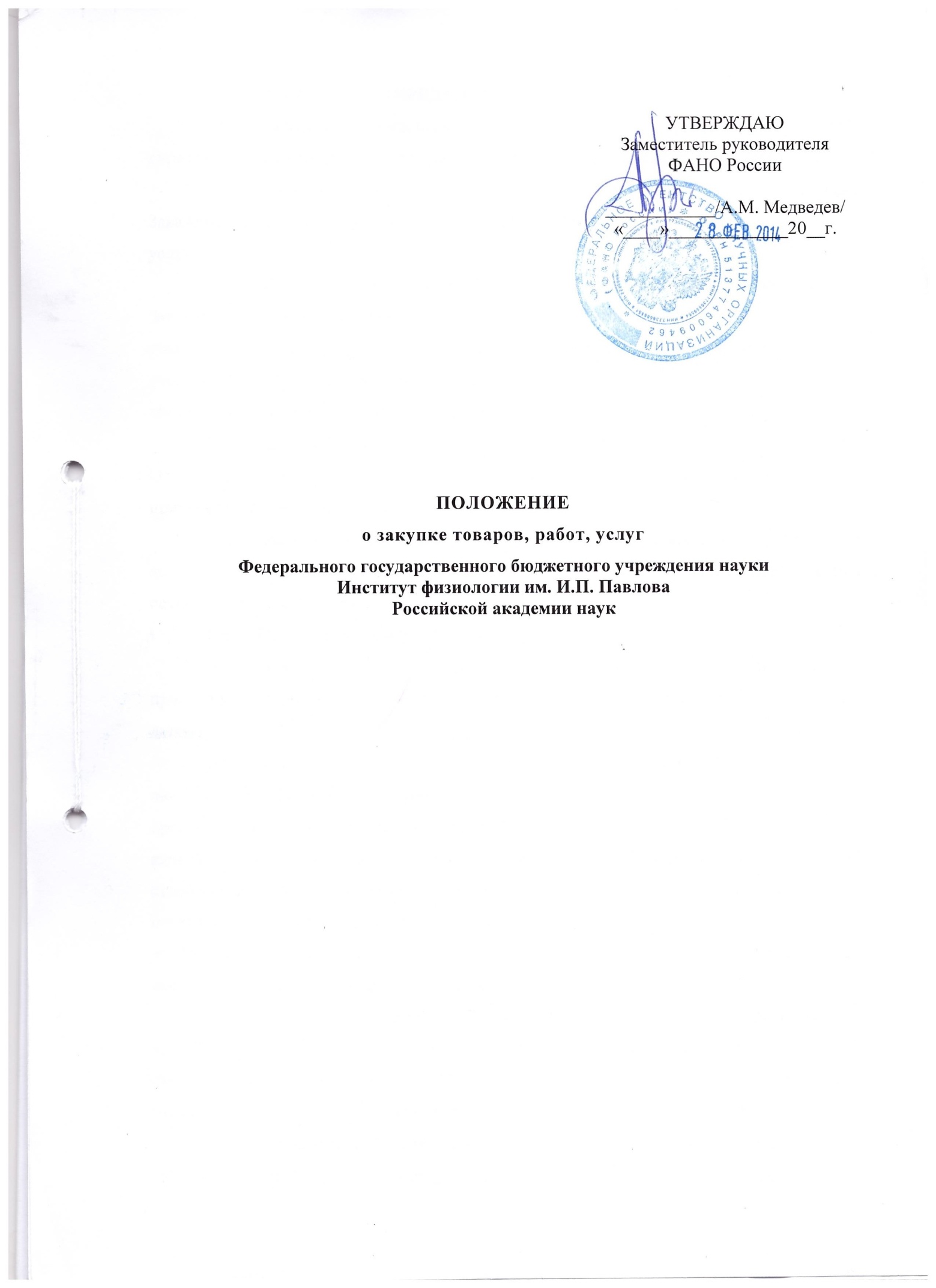 ТЕРМИНЫ И ОПРЕДЕЛЕНИЯЗаказчик, Учреждение - Федеральное государственное бюджетное учреждение науки Институт физиологии им. И.П. Павлова Российской академии наук.Закупка - приобретение Заказчиком товаров, работ, услуг для нужд Заказчика способами, указанными в настоящем Положении о закупке товаров, работ, услуг.Документация о закупке – комплект документов, утверждаемый Заказчиком и содержащий полную информацию о предмете закупки, порядке и условиях участия в процедуре закупки, правилах оформления и условиях подачи заявки участниками закупки, критериях определения победителя, об условиях договора, заключаемого по результатам процедуры закупки.Процедура закупки - деятельность Заказчика и (или) привлеченного им Организатора закупки по выбору поставщика (подрядчика, исполнителя) с целью приобретения у него продукции.Организатор закупки — юридическое или физическое лицо, которое действует на основании договора с Заказчиком и выступает от имени Заказчика при осуществлении процедуры закупки.Продукция - товары, работы, услуги.Лот - определенная извещением о закупке и документацией о закупке продукция, закупаемая по одной закупке, обособленная Заказчиком в отдельный предмет договора.Участник закупки - любое юридическое лицо или несколько юридических лиц, выступающих на стороне одного участника закупки, независимо от организационно-правовой формы, формы собственности, места нахождения и места происхождения капитала либо любое физическое лицо или несколько физических лиц, выступающих на стороне одного участника закупки, в том числе индивидуальный предприниматель или несколько индивидуальных предпринимателей, выступающих на стороне одного участника закупки, которые соответствуют требованиям, установленнымв соответствии с настоящим Положением о закупке Заказчиком в документации о закупке.Сайт Заказчика - сайт учреждения в информационно-телекоммуникационной сети «Интернет» для размещения информации, предусмотренной Федеральным законом от 18 июля 2011 года № 223-ФЗ «О закупках товаров, работ, услуг отдельными видами юридических лиц» www.infran.ru.Официальный сайт - сайт в информационно-телекоммуникационной сети «Интернет» для размещения информации о размещении заказов на поставки товаров, выполнение работ, оказание услуг www.zakupki.gov.ru.Единая информационная система - совокупность информации, указанной в части 3 статьи 4 Федерального закона от 5 апреля 2013 г. № 44-ФЗ «О контрактной системе в сфере закупок товаров, работ, услуг для обеспечения государственных и муниципальных нужд» и содержащейся в базах данных, информационных технологий и технических средств, обеспечивающих формирование, обработку, хранение такой информации, а также ее предоставление с использованием официального сайта единой информационной системы в информационно-телекоммуникационной сети «Интернет».Электронная площадка - сайт в информационно-телекоммуникационной сети «Интернет», посредством которого в случаях, предусмотренных Положением о закупке, может проводиться закупка в электронной форме.Оператор электронной площадки - выбранное Заказчиком юридическое лицо или индивидуальный предприниматель, владеющее электронной площадкой, необходимыми для ее функционирования программно-аппаратными средствами и обеспечивающее проведение процедуры закупки в электронной форме в случаях, предусмотренных Положением о закупке.Электронный документ - документ, подписанный электронной подписью в порядке, установленном законодательством Российской Федерации.ОБЩИЕ ПОЛОЖЕНИЯПоложение о закупке товаров, работ, услуг Федерального государственного бюджетного учреждения науки Институт физиологии им. И.П.Павлова Российской академии наук (далее – Положение, Положение о закупке)разработано на основании статьи 15 Федерального закона от 5 апреля 2013 г. № 44-ФЗ «О контрактной системе в сфере закупок товаров, работ, услуг для обеспечения государственных и муниципальных нужд» и в соответствии с требованиями Федерального закона от 18 июля 2011 г. № 223-Ф3 «О закупках товаров, работ, услуг отдельными видами юридических лиц».Положение о закупке регулирует деятельность Заказчика при осуществлении закупок товаров, работ, услуг:за счет грантов, передаваемых безвозмездно и безвозвратно гражданами и юридическими лицами, в том числе иностранными гражданами и иностранными юридическими лицами, а также международными организациями, субсидий (грантов), предоставляемых на конкурсной основе из соответствующих бюджетов бюджетной системы Российской Федерации, если условиями, определенными грантодателями, не установлено иное;за счет средств, полученных в качестве исполнителя по контракту в случае привлечения на основании договора в ходе исполнения данного контракта иных лиц для поставки товара, выполнения работы или оказания услуги, необходимых для исполнения предусмотренных контрактом обязательств Заказчика;за счет средств, полученных Заказчиком при осуществлении иной, приносящей доход деятельности от физических, юридических лиц, в том числе в рамках предусмотренных его учредительным документом основных видов деятельности (за исключением средств, полученных на оказание и оплату медицинской помощи по обязательному медицинскому страхованию).Положение о закупке не распространяется на отношения, связанные с:закупкой продукции за счет субсидии, предоставленной из бюджета бюджетной системы Российской Федерации, и иных средств, за исключением случаев, указанных в пункте 2.2 Положения о закупке;закупкой продукции, оплата которой по одному договору осуществляется одновременно за счет средств, указанных в пункте 2.2 и подпункте 1 пункта 2.3 Положения о закупке;передачей Заказчику на основании заключенных договоров (соглашений) полномочий на осуществление закупок лицами, указанными в части 6 статьи 15 Федерального закона от 5 апреля 2013 г. № 44-ФЗ «О контрактной системе в сфере закупок товаров, работ, услуг для обеспечения государственных и муниципальных нужд» (в случаях, предусмотренных Бюджетным кодексом Российской Федерации или иными нормативными правовыми актами, регулирующими бюджетные правоотношения);закупкой продукции в порядке, установленном Федеральным законом от 5 апреля 2013 г. № 44-ФЗ «О контрактной системе в сфере закупок товаров, работ, услуг для обеспечения государственных и муниципальных нужд», если необходимость применения указанного закона обусловлена требованиями законодательства Российской Федерации или условиями предоставления средств на закупку соответствующей продукции.2.4	Закупка продукции в случаях, предусмотренных пунктом 2.3 Положения о закупке, осуществляется Заказчиком в соответствии с требованиями Федерального закона от 5 апреля 2013 г. № 44-ФЗ «О контрактной системе в сфере закупок товаров, работ, услуг для обеспечения государственных и муниципальных нужд».ЦЕЛИ И ПРИНЦИПЫ РЕГУЛИРОВАНИЯ ЗАКУПКИ 3.1	Настоящее Положение разработано в целях:1)	создания условий для своевременного и полного удовлетворения потребностей Заказчика в товарах, работах, услугах с необходимыми показателями цены, качества и надежности;2)	эффективного использования денежных средств;3)	развития добросовестной конкуренции;4)	обеспечения гласности и прозрачности закупок;5)	предотвращения коррупции и других злоупотреблений.3.2	При осуществлении закупки Заказчик руководствуется следующими принципами:1)	информационная открытость закупки;2)	равноправие, справедливость, отсутствие дискриминации и необоснованных ограничений конкуренции по отношению к участникам процедуры закупки;3)	целевое и экономически эффективное расходование денежных средств на приобретение товаров, работ, услуг (с учетом при необходимости стоимости жизненного цикла закупаемой продукции) и реализация мер, направленных на сокращение издержек Заказчика;4)	отсутствие ограничения допуска к участию в закупке путем установления требований к участникам процедуры закупки.4.	ИНФОРМАЦИОННОЕ ОБЕСПЕЧЕНИЕ ЗАКУПКИ4.1	Положение о закупке, изменения, вносимые в настоящее Положение, подлежат обязательному размещению в единой информационной системе не позднее чем в течение пятнадцати дней со дня утверждения.4.2.	Заказчик размещает в единой информационной системе План закупки товаров, работ, услуг на срок не менее чем один год за исключением случаев, предусмотренных пунктом 4.3 Положения, с поквартальной разбивкой.4.3	До 1 января 2015 года планы закупки инновационной продукции, высокотехнологичной продукции, лекарственных средств размещаются Заказчиком в единой информационной системе на трехлетний срок,а с 1 января 2015 года - от пяти до семи лет.4.4	В единой информационной системе размещается информация о закупке, в том числе извещение о закупке, документация о закупке, проект договора, являющийся неотъемлемой частью извещения о закупке и документации о закупке, изменения, вносимые в такое извещение и такую документацию, разъяснения такой документации, протоколы, составляемые в ходе закупки, а также иная информация, размещение которой в единой информационной системе предусмотрено нормативными правовыми актами Российской Федерации и настоящим Положением.4.5	Информация, предусмотренная пунктами 4.1 – 4.4. настоящего Положения, размещается в единой информационной системе в соответствии с порядком размещения в единой информационной системе информации, и требованиями к такой информации, установленными нормативными правовыми актами Российской Федерации.4.6	Заказчик вправе дополнительно разместить указанную в пунктах 4.1 – 4.4. настоящего Положения информацию на сайте Заказчика www.infran.ru.4.7	Не подлежат размещению в единой информационной системе сведения о закупке, составляющие государственную тайну, при условии, что такие сведения содержатся в извещении о закупке, документации о закупке или в проекте договора, а также сведения о закупке, по которым принято решение Правительства Российской Федерации в соответствии с частью 16 статьи 4 Федерального закона от 18 июля 2011 г. № 223-Ф3 «О закупках товаров, работ, услуг отдельными видами юридических лиц».4.8	Заказчик вправе не размещать в единой информационной системе сведения о закупке, стоимость которых не превышает сто тысяч рублей.В случае если годовая выручка заказчика за отчетный финансовый год составляет более чем пять миллиардов рублей, заказчик вправе не размещать в единой информационной системе сведения о закупке товаров, работ, услуг, стоимость которых не превышает пятьсот тысяч рублей.4.9	В случае возникновения при ведении единой информационной системы федеральным органом исполнительной власти, уполномоченным на ведение единой информационной системы, технических или иных неполадок, блокирующих доступ к единой информационной системе в течение более чем одного рабочего дня, информация, подлежащая размещению в единой информационной системе в соответствии с настоящим Положением, размещается Заказчиком на сайте Заказчика с последующим размещением ее в единой информационной системе в течение одного рабочего дня со дня устранения технических или иных неполадок, блокирующих доступ к единой информационной системе, и считается размещенной в установленном порядке.4.10. Размещенные в единой информационной системе и на сайте Заказчика в соответствии с настоящим Положением информация о закупке, Положение, План закупки товаров, работ, услуг, План закупки инновационной продукции, высокотехнологичной продукции, лекарственных средств должны быть доступны для ознакомления без взимания платы.4.11. Размещение в единой информационной системе информации и сведений, предусмотренных частью 19 статьи 4 Федерального закона от 18 июля 2011 г. № 223-ФЗ «О закупках товаров, работ, услуг отдельными видами юридических лиц»,осуществляется Заказчиком в порядке и сроки, установленные этим законом.4.12. В случае если при заключении и исполнении договора изменяются объем, цена закупаемых товаров, работ, услуг или сроки исполнения договора по сравнению с указанными в протоколе, составленном по результатам закупки, не позднее чем в течение десяти дней со дня внесения изменений в договор в единой информационной  размещается информация об изменении договора с указанием измененных условий.4.13. До ввода в эксплуатацию единой информационной системы информация, предусмотренная настоящим Положением, размещается на Официальном сайте.5.	ПОРЯДОК ПОДГОТОВКИ ПРОЦЕДУР ЗАКУПКИ5.1	Основания проведения закупки5.1.1	Проведение закупки осуществляется на основании утвержденного и размещенного в единой информационной системе плана закупки товаров, работ, услуг.5.1.2	Формирование плана закупки, указанного в пункте 5.1.1 Положения, а также его размещение в единой информационной системе осуществляется Заказчиком в соответствии с требованиями, установленными соответственно постановлением Правительства Российской Федерации от 17 сентября 2012 г. № 932 «Об утверждении Правил формирования плана закупки товаров (работ, услуг) и требований к форме такого плана» и постановлением Правительства Российской Федерации от 10 сентября 2012 г. № 908 «Об утверждении Положения о размещении на официальном сайте информации о закупке».5.1.3	Корректировка плана закупки осуществляется:в случаях, установленных постановлением Правительства Российской Федерации от 17 сентября 2012 г. № 932 «Об утверждении Правил формирования плана закупки товаров (работ, услуг) и требований к форме такого плана»;с целью изменения сведений о закупках, указанных в плане закупки; при возникновении необходимости закупки товаров, работ, услуг, не предусмотренных планом закупки, в том числе в связи с привлечением в ходе исполнения договора, по которому Заказчик является поставщиком (исполнителем, подрядчиком), иных лиц для исполнения предусмотренных договором обязательств Заказчика.5.2	Правила описания планируемой к закупке продукции5.2.1	В описании объекта закупки указываются требования к качеству, функциональным и (или) техническим характеристикам товара, работы, услуги, а также при необходимости - требования к безопасности товара, к размерам, упаковке, отгрузке товара, к результатам работы и иные требования, связанные с определением соответствия поставляемого товара, выполняемой работы, оказываемой услуги потребностям Заказчика.5.2.2	При описании планируемой к закупке продукции Заказчик вправе включать требования или указания в отношении товарных знаков, знаков обслуживания, фирменных наименований, патентов, полезных моделей, промышленных образцов, наименования места происхождения товара, страны происхождения товара и (или) наименования производителя.Описание планируемой к закупке продукции может включать в себя спецификации, планы, чертежи, эскизы, фотографии, результаты работы, тестирования, требования, в том числе в отношении проведения испытаний, методов испытаний, упаковки в соответствии с требованиями Гражданского кодекса Российской Федерации, маркировки, этикеток, подтверждения соответствия, процессов и методов производства в соответствии с требованиями технических регламентов, стандартов, технических условий, а также в отношении условных обозначений и терминологии.5.2.4	Требования к гарантийному сроку закупаемой продукции и (или) объему предоставления гарантий её качества, к гарантийному обслуживанию товара, к расходам на эксплуатацию товара, к обязательности осуществления монтажа и наладки товара, к обучению лиц, осуществляющих использование и обслуживание товара, устанавливаются Заказчиком при необходимости.Порядок формирования закупочной комиссии5.3.1	Заказчик в целях осуществления закупочной деятельности вправе создать закупочную комиссию.5.3.2	Основной функцией закупочной комиссии является принятие решений в рамках процедур закупок. Цели формирования и задачи деятельности закупочной комиссии, права, обязанности и ответственность членов комиссии, регламент работы комиссии и иные вопросы деятельности комиссии определяются Положением о закупочной комиссии, утвержденным решением о создании закупочной комиссии.5.3.3	Решение о создании закупочной комиссии, определение порядка ее работы, персонального состава и назначение председателя комиссии оформляется приказом руководителя Учреждения.5.3.4	В состав закупочной комиссии могут входить как работники Заказчика, так и иные лица.5.3.5	Всостав закупочной комиссии не могут включаться лица, лично заинтересованные в результатах закупки (представители участников закупки, подавших заявки на участие в процедуре закупки, лица, состоящие в штате организаций, подавших указанные заявки), либо лица, на которых способны оказывать влияние участники закупки (в том числе лица, являющиеся участниками или акционерами этих организаций, членами их органов управления, их кредиторами). В случае выявления таких лиц в составе закупочной комиссии Заказчик обязан принять решение о внесении изменений в состав закупочной комиссии.5.3.6	Закупочные комиссии могут создаваться для проведения отдельно взятой закупочной процедуры, либо действовать на регулярной основе (в том числе в рамках нескольких закупок, осуществляемых одинаковым способом, в рамках закупки продукции определенного вида и (или) закупки на определенных рынках).5.4	Порядок привлечения Организатора закупки5.4.1	Заказчик вправе привлечь Организатора закупки для осуществления процедуры закупки. На Организатора закупки по решению Заказчика могут быть возложены полностью или частично функции по осуществлению процедуры закупки, в том числе разработка извещения о закупке, документации о закупке, проекта договора, изменений, вносимых в такое извещение и такую документацию, разъяснений такой документации, разработка протоколов, составляемых в ходе закупки, а также иных документов; размещение информации о закупке в единой информационной системе и осуществление иных функций, связанный с осуществлением процедуры закупки, в том числе функций закупочной комиссии.5.4.2	Организатор закупки осуществляет функции, указанные в пункте 5.4.1 Положения от имени Заказчика. При этом права и обязанности возникают непосредственно у Заказчика.Заказчик и Организатор закупки несут солидарную ответственность за вред, причиненный физическому или юридическому лицу в результате незаконных действий (бездействия) Организатора закупки, совершенных в пределах полномочий, переданных ему Заказчиком и связанных с осуществлением процедуры закупки.6.	СПОСОБЫ ЗАКУПКИ И УСЛОВИЯ ИХ ПРИМЕНЕНИЯ6.1	Выбор поставщика (подрядчика, исполнителя) с целью заключения с ним договора на поставку товаров, выполнение работ, оказание услуг для удовлетворения нужд Заказчика может осуществляться с помощью следующих процедур закупки:1)	конкурс;2)	аукцион;3)	запрос предложений;4)	запрос цен;5)	закупка у единственного поставщика (исполнителя, подрядчика).6.2	Конкурс и аукцион могут применяться при закупках любых товаров, работ, услуг без ограничения суммы закупки. Запрос предложений, запрос цен и закупка у единственного поставщика (исполнителя, подрядчика) применяются в случаях и при соблюдении условий, предусмотренных Положением о закупке.6.3	Выбор поставщика (подрядчика, исполнителя) путем проведения конкурса может осуществляться, если предметом закупки не является простая и (или) стандартно сопоставимая продукция (товары, работы, услуги), первоочередное значение придается оценке квалификации и опыту поставщиков (подрядчиков, исполнителей) либо иным условиям поставки товаров (выполнения работ, оказания услуг).6.4	Выбор поставщика (подрядчика, исполнителя) путем проведения аукциона может осуществляться, если предметом закупки является простая и (или) стандартно сопоставимая продукция и единственным критерием оценки предложений участников закупки является цена.Аукцион может проводиться в электронной форме. Аукцион в электронной форме – это аукцион, при котором информация о закупке сообщается Заказчиком неограниченному кругу лиц путем размещения в единой информационной системе извещения о проведении такого аукциона и документации о нем.6.5	Выбор поставщика (подрядчика, исполнителя) путем проведения запроса предложений может осуществляться, если предметом закупки не является простая и (или) стандартно сопоставимая продукция (товары, работы, услуги), существенное значение придается оценке квалификации и опыту поставщиков (подрядчиков, исполнителей) либо иным условиям поставки товаров (выполнения работ, оказания услуг), а начальная (максимальная) цена договора не превышает 1 000 000 (один миллион)рублей.При этом совокупный годовой объем закупок, который заказчик вправе осуществить на основании настоящего пункта, не превышает двадцать процентов размера средств, предусмотренных на осуществление закупок заказчика в соответствии с планом закупки, предусмотренным пунктом 4.2 настоящего Положения.6.6	Выбор поставщика (подрядчика, исполнителя) путем проведения запроса цен может осуществляться, если предметом закупки является поставка товаров, выполнение работ, оказание услуг, для которых есть функционирующий рынок, а максимальная цена договора составляет не более 500 000рублей. При этом совокупный годовой объем закупок, который заказчик вправе осуществить на основании настоящего пункта, не превышает пятнадцать процентов размера средств, предусмотренных на осуществление закупок заказчика в соответствии с планом закупки, предусмотренным пунктом 4.2 настоящего Положения.6.7	При закупке товаров, работ, услуг путем проведения конкурса или аукциона могут выделяться лоты,в отношении которых в извещении о проведении конкурса, аукциона, в конкурсной документации, аукционной документации отдельно указываются предмет, сведения о начальной (максимальной) цене, сроки и иные условия поставки товаров, выполнения работ или оказания услуг. Участник закупки подает заявку на участие в конкурсе, аукционе в отношении определенного лота. В отношении каждого лота заключается отдельный договор. 6.8	Любой способ закупки, предусмотренный Положением о закупке, может проводиться в электронной форме с использованием электронной площадки. Осуществление закупки в электронной форме является обязательным, если Заказчиком закупается продукция, включенная в Перечень товаров, работ, услуг, закупка которых осуществляется в электронной форме, утвержденный постановлением Правительства Российской Федерации от 21 июня 2012 г. № 616.Правила и процедуры проведения закупки с использованием электронной площадки устанавливаются регламентом работы электронной площадки и соглашением, заключенным между Заказчиком и оператором электронной площадки. 6.9	Процедуры закупки могут проводиться Заказчиком в закрытой форме (далее – закрытые процедуры закупки) в соответствии с условиями, установленными Положением о закупке.ТРЕБОВАНИЯ К УЧАСТНИКАМ ЗАКУПКИУчастником закупки может бытьлюбое юридическое лицо или несколько юридических лиц, выступающих на стороне одного участника закупки, независимо от организационно-правовой формы, формы собственности, места нахождения и места происхождения капитала либо любое физическое лицо или несколько физических лиц, выступающих на стороне одного участника закупки, в том числе индивидуальный предприниматель или несколько индивидуальных предпринимателей, выступающих на стороне одного участника закупки, которые соответствуют требованиям, установленным Заказчиком в соответствии с Положением о закупке.К участникам закупки предъявляются следующие обязательные требования:соответствие участника закупки требованиям, устанавливаемым в соответствии с законодательством Российской Федерации к лицам, осуществляющим поставки товаров, выполнение работ, оказание услуг, являющихся предметом закупки;непроведение ликвидации участника закупки - юридического лица и отсутствие решения арбитражного суда о признании участника закупки - юридического лица или индивидуального предпринимателя несостоятельным (банкротом) и об открытии конкурсного производства;неприостановление деятельности участника закупки в порядке, предусмотренном Кодексом Российской Федерации об административных правонарушениях;отсутствие у участника закупки недоимки по налогам, сборам, задолженности по иным обязательным платежам в бюджеты бюджетной системы Российской Федерации (за исключением сумм, на которые предоставлены отсрочка, рассрочка, инвестиционный налоговый кредит в соответствии с законодательством Российской Федерации о налогах и сборах, которые реструктурированы в соответствии с законодательством Российской Федерации, по которым имеется вступившее в законную силу решение суда о признании обязанностизаявителя по уплате этих сумм исполненной или которые признаны безнадежными к взысканию в соответствии с законодательством Российской Федерации о налогах и сборах) за прошедший календарный год, размер которых превышает двадцать пять процентов балансовой стоимости активов участника закупки, по данным бухгалтерской отчетности за последний отчетный период;отсутствие у участника закупки - физического лица либо у руководителя, членов коллегиального исполнительного органа или главного бухгалтера юридического лица - участника закупки судимости за преступления в сфереэкономики (за исключением лиц, у которых такая судимость погашена или снята), а также неприменение в отношении указанных физических лиц наказания в виде лишения права занимать определенные должности или заниматься определенной деятельностью, которые связаны с поставкой товара, выполнением работы, оказанием услуги, являющихся предметом осуществляемой закупки, и административного наказания в виде дисквалификации;отсутствие между участником закупки и заказчиком конфликта интересов, под которым понимаются случаи, при которых руководитель заказчика, член закупочной комиссии, руководитель контрактной службы заказчика, контрактный управляющий состоят в браке с физическими лицами, являющимися выгодоприобретателями, единоличным исполнительным органом хозяйственного общества (директором, генеральным директором, управляющим, президентом и другими), членами коллегиального исполнительного органа хозяйственного общества, руководителем (директором, генеральным директором) учреждения или унитарного предприятия либоиными органами управления юридических лиц - участников закупки, с физическими лицами, в том числе зарегистрированными в качестве индивидуального предпринимателя, - участниками закупки либо являются близкими родственниками (родственниками по прямой восходящей и нисходящей линии (родителями и детьми, дедушкой, бабушкой и внуками), полнородными и неполнородными (имеющими общих отца или мать) братьями и сестрами), усыновителями или усыновленными указанных физических лиц;отсутствие сведений об участнике закупки в реестре недобросовестных поставщиков, предусмотренном Федеральным законом от 18 июля 2011 г. № 223-ФЗ «О закупках товаров, работ, услуг отдельными видами юридических лиц»;отсутствие сведений об участниках закупки в реестре недобросовестных поставщиков, предусмотренном Федеральным законом от 5 апреля 2013 г. № 44-ФЗ «О контрактной системе в сфере закупок товаров, работ, услуг для обеспечения государственных и муниципальных нужд», в том числе информации об учредителях, о членах коллегиального исполнительного органа, лице, исполняющем функции единоличного исполнительного органа участника закупки;7.3	В дополнение к требованиям, указанным в пункте 7.2 Положения, Заказчик в зависимости от предмета и условий закупки вправе предъявлять к участникам закупки иные требования, в том числе:наличие финансовых, материальных средств, а также иных возможностей (ресурсов), необходимых для выполнения условий договора;положительная деловая репутация, наличие опыта осуществления поставок, выполнения работ или оказания услуг;обладание участниками закупки исключительными правами на объекты интеллектуальной собственности, если в связи с исполнением договора Заказчик приобретает права на объекты интеллектуальной собственности.7.4	Требования к участникам закупки, а также при необходимости единицы измерения требований к участникам закупки указываются Заказчиком в документации о закупке.СОДЕРЖАНИЕ ИЗВЕЩЕНИЯ О ЗАКУПКЕ И ДОКУМЕНТАЦИИ О ЗАКУПКЕСодержание извещения о закупке8.1.1	В извещении о закупке указываются следующие сведения:способ закупки (конкурс, аукцион, запрос предложений, запрос цен, закупка у единственного поставщика (исполнителя, подрядчика), включая форму закупки (открытая, закрытая);наименование, место нахождения, почтовый адрес, адрес электронной почты, номер контактного телефона Заказчика, а также организатора закупки (при его наличии);предмет договора с указанием количества поставляемого товара, объема выполняемых работ, оказываемых услуг;место поставки товара, выполнения работ, оказания услуг;сведения о начальной (максимальной) цене договора (цене лота);срок, место и порядок предоставления документации о закупке, размер, порядок и сроки внесения платы, взимаемой Заказчиком за предоставление документации, если такая плата установлена Заказчиком, за исключением случаев предоставления документации в форме электронного документа;место и дата рассмотрения предложений (заявок) участников закупки и подведения итогов закупки;сведения о праве Заказчика отказаться от проведения процедуры закупки;сведения о предоставлении преференций, в случае, если в соответствии с частью 8 статьи 3 Федерального закона от 18 июля 2011 г. № 223-ФЗ «О закупках товаров, работ, услуг отдельными видами юридических лиц» Правительством Российской Федерации установлен приоритет товаров российского происхождения, работ, услуг, выполняемых, оказываемых российскими лицами, по отношению к товарам, происходящим из иностранного государства, работам, услугам, выполняемым, оказываемым иностранными лицами, а также особенности участия в закупке субъектов малого и среднего предпринимательства.В случае проведения многолотовой закупки в отношении каждого лота в извещении о закупке отдельно указываются предмет договора, количество поставляемых товаров, объем выполняемых работ, оказываемых услуг, место и сроки поставки товаров, выполнения работ, оказания услуг, сведения о начальной (максимальной) цене лота.Содержание документации о закупкеВ документации о закупке указываются следующие сведения:установленные Заказчиком требования к качеству, техническим характеристикам товара, работы, услуги, к их безопасности, к функциональным характеристикам (потребительским свойствам) товара, к размерам, упаковке, отгрузке товара, к результатам работы и иные требования, связанные с определением соответствия поставляемого товара, выполняемой работы, оказываемой услуги потребностям Заказчика;требования к содержанию, форме, оформлению и составу заявки на участие в закупке;требования к описанию участниками закупки поставляемого товара, который является предметом закупки, его функциональных характеристик (потребительских свойств), его количественных и качественных характеристик, требования к описанию участниками закупки выполняемой работы, оказываемой услуги, которые являются предметом закупки, их количественных и качественных характеристик;место, условия и сроки (периоды) поставки товара, выполнения работ, оказания услуг;сведения о начальной (максимальной) цене договора (цене лота);форма, сроки и порядок оплаты товара, работы, услуги;порядок формирования цены договора (цены лота) (с учетом или без учета расходов на перевозку, страхование, уплату таможенных пошлин, налогов и других обязательных платежей);порядок, место, дата начала и дата окончания срока подачи заявок на участие в закупке;формы, порядок, дата начала и дата окончания срока предоставления участникам закупки разъяснений положений документации о закупке;место, порядок, дата и время вскрытия конвертов с заявками на участие 
в конкурсе (в случае проведения закупки в форме конкурса);место и дата рассмотрения предложений (заявок) участников закупки 
и подведения итогов закупки;требования к участникам закупки и перечень документов, представляемых участниками закупки для подтверждения их соответствия установленным требованиям;критерии оценки и сопоставления заявок на участие в закупке 
в соответствии с приложением к настоящему Положению;порядок оценки и сопоставления заявок на участие в закупке 
в соответствии с приложением к настоящему Положению;размер обеспечения заявки на участие в закупке, срок 
и порядок его предоставления участником закупки, срок и порядок его возврата Заказчиком, в случае, если Заказчиком установлено требование обеспечения заявки на участие в закупке. При этом размер обеспечения заявки может составлять 
от 0,5 до 5% от начальной (максимальной) цены договора (цены лота);размер обеспечения исполнения договора, срок и порядок его предоставления участником закупки, с которым заключается договор, а также срок и порядок его возврата Заказчиком, в случае, если Заказчиком установлено требование обеспечения исполнения договора.Размер обеспечения исполнения договора может составлять от 5 до 30% от начальной (максимальной) цены договора (цены лота). Исполнение договора может обеспечиваться предоставлением банковской гарантии, выданной банком, включенным в предусмотренный статьей 176.1 Налогового кодекса Российской Федерации перечень банков, отвечающих установленным требованиям для принятия банковских гарантий в целях налогообложения, или внесением денежных средств на указанный Заказчиком счёт. При этом способ обеспечения исполнения договора определяется участником закупки, с которым заключается договор, самостоятельно; сведения о праве Заказчика отказаться от проведения процедуры закупки; порядок предоставления преференций, в случае, если таковые предоставляются в соответствии с извещением о проведении закупки.В случае проведения многолотовой закупки в отношении каждого лотавизвещении о закупке отдельно указываются сведения, поименованные в подпунктах 1,2,3,4,5 пункта 8.2.1 Положения о закупке.ПОРЯДОК ПРОВЕДЕНИЯ ПРОЦЕДУРЗАКУПКИ9.1	Закупка путем проведения конкурса9.1.1. 	Информационное обеспечение9.1.1.1	Информация о проведении конкурса, включая извещение о проведении конкурса, конкурсную документацию, проект договора, размещается Заказчиком в единой информационной системе не менее чем за двадцать дней до установленного в конкурсной документации дня окончания подачи заявок на участие в конкурсе.Извещение о проведении конкурса и конкурсная документация, разрабатываемые и утверждаемые Заказчиком, должны соответствовать требованиям, установленным разделом 8 Положения о закупке.Со дня размещения в единой информационной системе информации о проведении конкурса Заказчик на основании заявления любого заинтересованного лица предоставляет такому лицу конкурсную документацию в порядке, указанном в извещении о проведении конкурса. При этом конкурсная документация предоставляется в письменной форме после внесения лицом, подавшим соответствующее заявление, платы за предоставление конкурсной документации, если такая плата установлена Заказчиком и указание об этом содержится в извещении о проведении конкурса. Размер указанной платы не должен превышать расходы Заказчика на изготовление копии конкурсной документации и доставку ее лицу, подавшему указанное заявление, посредством почтовой связи. Предоставление конкурсной документации в форме электронного документа осуществляется без взимания платы, за исключением платы, которая может взиматься за предоставление конкурсной документации на электронном носителе.Конкурсная документация, размещенная в единой информационной системе, должна соответствовать конкурсной документации, предоставляемой в порядке, установленном извещениемо проведении конкурса.В случае если для участия в конкурсе иностранному лицу потребуется конкурсная документация на иностранном языке, перевод на иностранный язык такое лицо осуществляет самостоятельно за свой счет, если иного не установлено в извещении о проведении конкурса.Любой участник закупки вправе направить Заказчику запрос о разъяснении положений конкурсной документации. В течение двух рабочих дней со дня поступления указанного запроса Заказчик направляет в письменной форме или в форме электронного документа разъяснения положений конкурсной документации, если указанный запрос поступил к Заказчику не позднее чем за пять дней до дня окончания подачи заявок на участие в конкурсе. Не позднее чем в течение трех дней со дня предоставления указанных разъяснений такие разъяснения размещаются Заказчиком в единой информационной системе с указанием предмета запроса, но без указания участника закупки, от которого поступил запрос.Заказчик в любое время до окончания срока подачи заявок на участие в конкурсе по собственной инициативе или в соответствии с запросом участника закупки вправе принять решение о внесении изменений в извещение о проведении конкурса или в конкурсную документацию. Не позднее чем в течение трех дней со дня со дня принятия решения о внесении указанных изменений такие изменения размещаются Заказчиком в единой информационной системе и в течение грех рабочих дней направляются всем участникам закупки, которым была предоставлена конкурсная документация.В случае если изменения в извещение о проведении конкурса, конкурсную документацию внесены и размещены Заказчиком 
в единой информационной системе позднее чем за пятнадцать дней 
до даты окончания подачи заявок на участие в конкурсе, срок подачи заявок на участие в конкурсе должен быть продлен так, чтобы со дня размещения в единой информационной системе внесенных в извещение о проведении конкурса, конкурсную документацию изменений до даты окончания подачи заявок на участие в закупке такой срок составлял не менее чем пятнадцать дней.Порядок подачи заявок на участие в конкурсеДля участия в конкурсе участник закупки подает заявку на участие в конкурсе. Требования к содержанию, форме, оформлению и составу заявки на участие в конкурсе указываются в конкурсной документации с учетом положений настоящего раздела Положения о закупке.9.1.2.2	Заявка на участие в конкурсе должна содержать следующее:сведения и документы об участнике закупки, подавшем такую заявку (если на стороне участника закупки выступает одно лицо), или сведения и документы о лицах, выступающих на стороне одного участника закупки (по каждому из указанных лиц в отдельности) (если на стороне участника закупки выступает несколько лиц):а) фирменное наименование (наименование), сведения об организационно-правовой форме, о месте нахождения, почтовый адрес (для юридического лица), фамилия, имя, отчество, паспортные данные, сведения о месте жительства (для физического лица), номер контактного телефона, адрес электронной почты;б) полученную не ранее чем за три месяца до дня размещения в единой информационной системе  извещения о проведении конкурса выписку из единого государственного реестра юридических лиц или нотариально заверенную копию такой выписки (для юридических лиц), полученную не ранее чем за три месяца до дня размещения в единой информационной системе извещения о проведении конкурса выписку из единого государственного реестра индивидуальных предпринимателейили нотариально заверенную копию такой выписки (для индивидуальных предпринимателей), копии документов, удостоверяющих личность (для иных физических лиц), надлежащим образом заверенный перевод на русский язык документов о государственной регистрации юридического лица или физического лица в качестве индивидуального предпринимателя в соответствии с законодательством соответствующего государства (для иностранных лиц), полученные не ранее чем за три месяца до дня размещения в единой информационной системеизвещения о проведении конкурса;в) документ, подтверждающий в соответствии с законодательством Российской Федерации и учредительными документами участника закупки полномочия лица на осуществление действий от имени юридического лица (копия решения о назначении или об избрании либо приказа о назначении физического лица на должность, в соответствии с которым такое физическое лицо обладает правом действовать от имени участника закупки и лица, выступающего на стороне участника закупки без доверенности (далее для целей настоящего раздела - руководитель). В случае, если от имени юридического лица действует иное лицо, заявка на участие в конкурсе должна содержать также соответствующую доверенность, подписанную руководителем юридического лица или уполномоченным этим руководителем лицом, либо нотариально заверенную копию такой доверенности. В случае, если указанная доверенность подписана лицом, уполномоченным руководителем, заявка на участие в конкурсе должна содержать также документ, подтверждающий полномочия такого лица;г) копии учредительных документов (для юридических лиц);д) копию свидетельства о постановке на налоговый учёт;е) копию свидетельства о государственной регистрации (для юридических лиц и индивидуальных предпринимателей);ж) решение об одобрении или о совершении крупной сделки либо копия такого решения в случае, если требование о необходимости наличия такого решения для совершения крупной сделки установлено законодательством Российской Федерации, учредительными документами юридического лица и если для участника закупки поставка товаров, выполнение работ, оказание услуг, являющихся предметом договора, или предоставление обеспечения заявки на участие в конкурсе, обеспечения исполнения договора являются крупной сделкой, либо заявление за подписью лица, полномочия которого подтверждены согласно подпункту «в» настоящего пункта Положения о закупке, о том, что данные сделки не являются для участника закупки крупными сделками и (или) не требуют принятия решения об их одобрении (совершении). В случае, если на стороне участника закупки участвуют одновременно несколько лиц, каждое из данных лиц предоставляет указанные документы.2) предложение о функциональных характеристиках (потребительских свойствах) и качественных характеристиках товара, о качестве работ, услуг и иные предложения об условиях исполнения договора, в том числе предложение о цене договора, о цене единицы продукции, о стране происхождения товара. Заявка на участие в конкурсе не должна содержать сведения о цене договора, включая сведения о цене единицы продукции, если об этом указано в конкурсной документации; в данном случае критерий оценки заявок «цена договора» не используется, договор заключается по начальной (максимальной) цене договора, указанной в извещении о проведении конкурса;3)	копии документов, подтверждающих соответствие продукции требованиям, установленным в соответствии с законодательством Российской Федерации, если в соответствии с законодательством Российской Федерации установлены требования к такой продукции (копии сертификатов соответствия, деклараций о соответствии, санитарно-эпидемиологических заключений, регистрационных удостоверений и т.п.), если иное не установлено в документации о закупке;4) документы или копии документов, подтверждающих соответствие участника закупки или лиц, выступающих на стороне участника закупки, установленным требованиям и условиям допуска к участию в конкурсе:а) копии документов, подтверждающих соответствие участника закупки обязательному требованию, установленному подпунктом 1 пункта 7.2 Положения о закупке;б) копии документов, подтверждающих соответствие участника закупки или лиц, выступающих на стороне участника, обязательному требованию, предусмотренному подпунктом 4 пункта 7.2 Положения о закупке (справка, выданная Федеральной налоговой службой (ее территориальнымиорганами);в) копии документов, подтверждающих соответствие участника дополнительному квалификационному требованию, предусмотренному подпунктом 1 пункта 7.3 Положения о закупке (если такое требование установлено Заказчиком в конкурсной документации);г) копии документов, подтверждающих соответствие участника закупки или лиц, выступающих на стороне участника, дополнительному квалификационному требованию, предусмотренному подпунктом 2 пункта 7.3 Положения о закупке (если такое требование установлено Заказчиком в конкурсной документации);5) документы, подтверждающие внесение денежных средств в качестве обеспечения заявки на участие в конкурсе, в случае, если в конкурсной документации содержится требование об обеспечении такой заявки (платежное поручение с отметкой банка о списании денежных средств со счета плательщика, подтверждающее перечисление денежных средств в качестве обеспечения заявки на участие в конкурсе, или копия такого поручения.Если участником закупки выступает физическое лицо, в качестве документа, подтверждающего внесение денежных средств в качестве обеспечения заявки на участие в конкурсе, может быть предоставлена квитанция);6) в случае если на стороне одного участника закупки выступает несколько лиц, заявка на участие в конкурсе должна также включать в себя соглашение лиц, участвующих на стороне такого участника закупки, содержащее следующие сведения:а) об их участии на стороне одного участника закупки, с указанием количества товара, объема работ, услуг, подлежащих соответственно поставке, выполнению, оказанию каждым из указанных лиц в отдельности в случае, если участником закупки, на стороне которого выступают указанные лица, и заказчиком по результатам проведения процедуры конкурса будет заключен договор;б) о распределении между ними сумм денежных средств, подлежащих оплате заказчиком в рамках заключенного с участником закупки договора, в случае, если участником закупки, на стороне которого выступают указанные лица, и заказчиком по результатам проведения процедуры конкурса будет заключен договор; распределение сумм денежных средств указывается в соглашении в процентах от цены договора, предложенной участником закупки в заявке на участие в конкурсе;в) о распределении между ними обязанности по внесению денежных средств в качестве обеспечения заявки на участие в конкурсе, в случае, если в конкурсной документации содержится требование об обеспечении такой заявки; сведения о распределении такой обязанности указываются в соглашении путем определения конкретных сумм денежных средств, которые должны быть перечислены одним или несколькими лицами, выступающими на стороне одного участника закупки;г) о предоставляемом способе обеспечения исполнения договора, если Заказчиком в конкурсной документации предусмотрено два варианта способа обеспечения, и лица (из числа лиц, выступающих на стороне одного участника закупки), на которого возлагается обязанность по предоставлению такого обеспечения;иные документы, предоставление которых в составе заявки на участие в конкурсе предусмотрено конкурсной документацией.9.1.2.3 Форма подачи заявки на участие в конкурсе (письменная и (или) электронный документ) устанавливается Заказчиком в конкурсной документации. Если участник закупки подает заявку на участие в конкурсе в письменной форме, заявка должна быть подана в запечатанном конверте. При этом на таком конверте указывается наименование конкурса (лота), на участие в котором подается данная заявка. Каждый конверт с заявкой на участие в конкурсе, каждая заявка на участие в конкурсе, поданная в форме электронного документа, поступившие в срок, указанный в конкурсной документации, регистрируются заказчиком. По требованию участника закупки, подавшего конверт с заявкой на участие в конкурсе, заказчик выдает расписку в получении конверта. При этом бланк расписки предоставляется заказчику участником закупки (его представителем). Бланк расписки должен содержать сведения о дате и времени получения заявки на участие в конкурсе, а также ФИО лица, принявшего заявку.9.1.2.4 Участник закупки вправе подать только одну заявку на участие в конкурсе в отношении каждого предмета конкурса (лота).9.1.2.5 Прием заявок на участие в конкурсе прекращается после окончания срока подачи заявок на участие в конкурсе, установленного в конкурсной документации.9.1.2.6 Участник закупки, подавший заявку на участие в конкурсе, вправе изменить или отозвать заявку на участие в конкурсе в любое время до окончания срока подачи на участие в конкурсе.В случае если по окончании срока подачи заявок на участие в конкурсе не подана ни одна заявка на участие в конкурсе, конкурс признается несостоявшимся. В случае если конкурсной документацией предусмотрено два и более лота, конкурс признается не состоявшимся только в отношении тех лотов, в отношении которых не подана ни одна заявка на участие в конкурсе.В случае если по окончании срока подачи заявок на участие в конкурсе подана только одна заявка на участие в конкурсе, конверт с указанной заявкой вскрывается и указанная заявка рассматривается в порядке, установленном Положением о закупке. В случае если указанная заявка соответствует требованиям и условиям, предусмотренным конкурсной документацией, Заказчик передает участнику закупки, подавшему единственную заявку на участие в конкурсе, проект договора, который составляется путем включения условий исполнения договора, предложенных таким участником в заявке на участие в конкурсе, в проект договора, прилагаемого к конкурсной документации. При этом участник закупки не вправе отказаться от заключения договора.Порядок вскрытия конвертов с заявками на участие в конкурсеВскрытие конвертов с заявками на участие в конкурсе осуществляется закупочной комиссией публично в день, во время и в месте, указанные в конкурсной документации.Закупочной комиссией вскрываются конверты с заявками на участие 
в конкурсе, которые поступили Заказчику до окончания срока подачи заявок. В случае установления факта подачи одним участником закупки двух и более заявок на участие в конкурсе в отношении одного и того же лота при условии, что поданные ранее заявки таким участником не отозваны, все заявки на участие в конкурсе такого участника закупки, поданные в отношении данного лота, не рассматриваются и возвращаются такому участнику.Сведения о каждом участнике закупки, конверт с заявкой на участие в конкурсе которого вскрывается, условия исполнения договора, являющиеся критериями оценки заявок на участие в конкурсе, а также сведения об объеме, цене закупаемых товаров, работ, услуг, сроке исполнения договора, наличие в заявке участника закупки документов, предусмотренных конкурсной документацией, объявляются при вскрытии конвертов и заносятся в протокол вскрытия конвертов с заявками на участие в конкурсе.Протокол вскрытия конвертов с заявками на участие в конкурсе ведется закупочной комиссией и подписывается всеми присутствующими членами закупочной комиссии. Указанный протокол размещается Заказчиком в единой информационной системе не позднее чем через три дня со дня подписания такого протокола.Полученные после установленного в конкурсной документации срока подачи заявок конверты с заявками на участие в конкурсе возвращаются участникам закупки (в случае, если на конверте не указаны почтовый адрес (для юридического лица) или сведения о месте жительства (для физического лица) участника закупки, вскрываются и возвращаются участникам закупки).Порядок рассмотрения и оценки заявок на участие в конкурсеЗакупочная комиссия рассматривает заявки на участие в конкурсе на соответствие требованиям, установленным конкурсной документацией.9.1.4.2	На основании результатов рассмотрения заявок на участие в конкурсе закупочной комиссией принимается решение о допуске к участию в конкурсе участника закупки и о признании участника закупки, подавшего заявку на участие в конкурсе, участником конкурса или об отказе в допуске такого участника закупки к участию в конкурсе в порядке и по основаниям, предусмотренным в конкурсной документации.Основаниями для отказа в допуске к участию в конкурсе являются: непредставление сведений и документов, определенных подпунктом 9.2.2.2 Положения о закупке либо наличия в таких документах и сведениях недостоверных данных; несоответствие участника закупки требованиям, установленным в конкурсной документации; несоответствие заявки на участие в конкурсе требованиям конкурсной документации; невнесение денежных средств в качестве обеспечения заявки на участие в конкурсе, если требование обеспечения таких заявок установлено в конкурсной документации, в размере, указанном в конкурсной документации.В случае если на основании результатов рассмотрения заявок на участие в конкурсе принято решение об отказе в допуске к участию в конкурсе всех участников закупки, подавших заявки на участие в конкурсе, конкурс признается несостоявшимся. В случае, если конкурсной документацией предусмотрено два и более лота, конкурс признается несостоявшимся только в отношении того лота, решение об отказе в допуске к участию в котором принято относительно всех участников закупки, подавших заявки на участие в конкурсе в отношении этого лота.В случае если только один участник закупки, подавший заявку на участие в конкурсе, признан участником конкурса. Заказчик передает такому участнику конкурса проект договора, который составляется путем включения условий исполнения договора, предложенных таким участником в заявке на участие в конкурсе, в проект договора, прилагаемый к конкурсной документации. При этом участник закупки не вправе отказаться от заключения договора.Закупочная комиссия осуществляет оценку и сопоставление заявок на участие в конкурсе, поданных участниками закупки, признанными участниками конкурса.Оценка и сопоставление заявок на участие в конкурсе осуществляются закупочной комиссией в целях выявления лучших условий исполнения договора в соответствии с критериями и в порядке, установленными конкурсной документацией согласно Приложению к настоящему Положению. При этом в конкурсной документации должно быть установлено не менее двух критериев оценки.На основании результатов оценки и сопоставления заявок на участие в конкурсе закупочной комиссией каждой заявке на участие в конкурсе относительно других по мере уменьшения степени выгодности содержащихся в них условий исполнения договора присваивается порядковый номер. Заявке на участие в конкурсе, в которой содержатся лучшие условия исполнения договора, присваивается первый номер. В случае если в нескольких заявках на участие в конкурсе содержатся одинаковые условия исполнения договора, меньший порядковый номер присваивается заявке на участие в конкурсе, которая поступила ранее других заявок на участие в конкурсе, содержащих такие условия.Победителем конкурса признается участник конкурса, который предложил лучшие условия исполнения договора и заявке на участие в конкурсе которого присвоен первый номер. Если документацией о закупке предусмотрено, что победителями может быть признано несколько участников закупки, то первый порядковый номер присваивается нескольким заявкам, которые имеют лучшие результаты. Число заявок, которым присвоен первый порядковый номер: должно равняться установленному документацией о закупке количеству победителей, если число заявок равно установленному документацией о закупке количеству победителей или превышает его; должно равняться количеству заявок, если число заявок менее установленного документацией о закупке количества победителей.Закупочная комиссия ведет протокол подведения итогов закупки, в котором должны содержаться сведения об участниках закупки, заявки на участие в конкурсе которых были рассмотрены; решение о допуске участника закупки к участию в конкурсе и о признании его участником конкурса или об отказе в допуске участника закупки к участию в конкурсе с обоснованием такого решения и с указанием положений конкурсной документации, которым не соответствует участник закупки, которым не соответствует заявка на участие в конкурсе этого участника закупки, положений такой заявки, не соответствующих требованиям конкурсной документации; сведения о принятом на основании результатов оценки и сопоставления заявок на участие в конкурсе решении о присвоении заявкам на участие в конкурсе порядковых номеров, об условиях исполнения договора, указанных в заявке победителя конкурса и участника конкурса, заявке на участие вконкурсе которого присвоен второй номер (сведения об объеме и цене закупаемых товаров, работ, услуг, о сроке исполнения договора). Протокол составляется в двух экземплярах подписывается всеми присутствующими членами закупочной комиссии и размещается Заказчиком в единой информационной системе не позднее чем через три дня со дня подписания такого протокола.Заказчик передает победителю конкурса один экземпляр протокола и проект договора, который составляется путем включения условий исполнения договора, предложенных победителем конкурса в заявке на участие в конкурсе, в проект договора, прилагаемый к конкурсной документации. Победитель конкурса не вправе отказаться от заключения договора.Закупка путем проведения аукциона9.2.1	Информация о проведении аукциона, включая извещение 
о проведении аукциона, аукционную документацию, проект договора, размещается Заказчиком в единой информационной системе не менее чем 
за двадцать днейдо установленного в аукционной документации дня окончания подачи заявок на участие в аукционе. В случае, если начальная (максимальная) цена договора не превышает 1 500 000 (один миллион пятьсот тысяч) рублей, заказчик вправе разместить извещение не менее, чем за семь дней до окончания подачи заявок.9.2.2	В случае внесения изменений в извещение о проведении аукциона, аукционную документацию срок подачи заявок должен быть продлен Заказчиком так, чтобы со дня размещения на официальном сайте внесенных в извещение о проведении аукциона, аукционную документацию изменений до даты окончания подачи заявок на участие в аукционе срок составлял не менее чем пятнадцать дней, или, если начальная (максимальная) цена договора не превышает 1 500 000 (один миллион пятьсот тысяч) рублей,не менее чем семь дней.9.2.3	Для участия в аукционе участник закупки подает заявку на участие в аукционе. Требования к содержанию, форме, оформлению и составу заявки на участие в аукционе указываются в аукционной документации.9.2.4	Заказчик в документации об аукционе обязан установить четкие требования к участникам закупки и к закупаемой продукции, которые не могут быть изменены участником закупки.9.2.5	Участник закупки вправе подать только одну заявку на участие в аукционе в отношении каждого предмета аукционе (лота), внесение изменений в которую не допускается.9.2.6	Процедура вскрытия конвертов с заявками на участие в аукционе не проводится.9.2.7	Подача предложений о цене договора участниками закупки осуществляется в день проведения аукциона, установленный в документации об аукционе.9.2.8	Помимо сведений, указанных в пункте 8.2 Положения о закупке, документация об аукционе должна содержать сведения о дате, месте, времени и порядке проведения аукциона. 9.2.9	Победителем аукциона признается лицо, предложившее наиболее низкую цену договора за исключением случаев, когда при проведении аукциона цена договора была снижена до нуля и аукцион проводится на продажу права заключить договор. В этом случае победителем аукциона признается лицо, предложившее наиболее высокую цену права заключить договор.9.2.10	 По итогам проведения аукциона составляется протокол аукциона, который подписывается всеми присутствующими членами комиссии, представителем Заказчика и победителем аукциона и размещается Заказчиком в единой информационной системе не позднее чем через три дня со дня подписания такого протокола.Закупка путем проведения запроса предложенийИнформация о проведении запроса предложений, включая извещение о проведении запроса предложений, документацию о запросе предложений, проект договора размещается Заказчиком в единой информационной системене менее чем за семь дней до установленного в документации о запросе предложений дня окончания подачи заявок на участие в запросе предложений.В случае внесения изменений в извещение о проведении запроса предложений, документацию о запросе предложений срок подачи заявок должен быть продлен Заказчиком так, чтобы со дня размещения в единой информационной системе внесенных в извещение о проведении запроса предложений, документацию о запросе предложений изменений до даты окончания подачи заявок на участие в запросе предложений срок составлял не менее чем 5 дней.Заявка на участие в запросе предложений должна содержать сведения, указанные Заказчиком в документации о запросе предложений.Заявка на участие в запросе предложений подается участником закупки в письменной форме в запечатанном конверте.Вскрытие конвертов с заявками на участие в конкурсе осуществляется комиссией публично в день, во время и в месте, указанные в конкурсной документации.Комиссия в течение одного рабочего дня, следующего за днем окончания срока подачи заявок на участие в запросе предложений, рассматривает заявки на соответствие их требованиям, установленным в извещении и документации о проведении запроса предложений, и оценивает такие заявки.Оценка заявок на участие в запросе предложений осуществляются комиссией в целях выявления лучших условий исполнения договора в соответствии с критериями и в порядке, установленными документацией о запросе предложений на основании Порядка оценки заявок на участие в конкурсе и запросе предложений (Приложение 1). Победителем запроса предложений признается участник закупки, который предложил лучшие условия исполнения договора и заявке которого присвоен первый номер.Результаты рассмотрения и оценки заявок на участие в запросе предложений оформляются протоколом, который подписывается всеми членами комиссии, представителем Заказчика и размещается Заказчиком в единой информационной системе не позднее чем через три дня со дня подписания такого протокола. Закупка путем проведения запроса цен9.4.1	Информация о проведении запроса цен, включая извещение о проведении запроса цен, документацию о запросе цен, проект договора размещается Заказчиком в единой информационной системене менее чем за семь дней до установленного в документации о запросе цен дня окончания подачи заявок на участие в запросе цен.9.4.2В случае внесения изменений в извещение о проведении запроса цен, документацию о запросе цен срок подачи заявок должен быть продлен Заказчиком так, чтобы со дня размещения в единой информационной системе внесенных в извещение о проведении запроса цен, документацию о запросе цен изменений до даты окончания подачи заявок на участие запросе цен срок составлял не менее чем пять дней.Заявка на участие в запросе цен должна содержать сведения, указанные Заказчиком в документации о запросе цен.Заявка на участие в запросе цен подается участником закупки в письменной форме в запечатанном конверте.Комиссия в течение одного рабочего дня, следующего за днем окончания срока подачи заявок на участие в запросе цен, рассматривает заявки на соответствие их требованиям, установленным в извещении и документации о проведении запроса цен, и оценивает такие заявки.Победителем в проведении запроса цен признается участник закупки, соответствующий требованиям документации о проведении запроса цен и предложивший самую низкую цену договора. Если предложения о цене договора, содержащиеся в заявках на участие в запросе цен, совпадают, победителем признается участник закупки, заявка которого была получена Заказчиком раньше остальных заявок.Результаты рассмотрения и оценки заявок на участие в запросе цен оформляются протоколом, который подписывается всеми членами комиссии, представителем Заказчика и размещается Заказчиком в единой информационной системе не позднее чем через три дня со дня подписания такого протокола.Закупка у единственного поставщика (подрядчика, исполнителя)9.5.1 Под закупкой у единственного поставщика (подрядчика, исполнителя) понимается способ закупки, при котором Заказчик предлагает заключить договор только одному поставщику (подрядчику, исполнителю).9.5.2 Закупка у единственного поставщика (подрядчика, исполнителя) осуществляется Заказчиком в следующих случаях, если:поставки товаров, выполнение работ, оказание услуг относятся к сфере деятельности субъектов естественных монополий в соответствии с Федеральным законом от 17 августа 1995 г. № 147-ФЗ «О естественных монополиях»;осуществляется закупка услуг водоснабжения, водоотведения, теплоснабжения, подключение (присоединение) к сетям инженерно-технического обеспечения, а также иных услуг по регулируемым в соответствии с законодательством Российской Федерации ценам (тарифам);заключается договор энергоснабжения или договора купли-продажи электрической энергии с гарантирующим поставщиком электрической энергии или иным поставщиком электрической энергии по тарифам гарантирующего поставщика электрической энергии в данном регионе;осуществляется закупка работы или услуги, выполнение или оказание которых может осуществляться только органом исполнительной власти в соответствии с его полномочиями либо подведомственными ему государственным учреждением, государственным унитарным предприятием, соответствующие полномочия которых устанавливаются федеральными законами, нормативными правовыми актами Президента Российской Федерации или нормативными правовыми актами Правительства Российской Федерации, законодательными актами соответствующего субъекта Российской Федерации;выполняются работы по мобилизационной подготовке в Российской Федерации;возникла потребность в определенных товарах, работах, услугах вследствие непреодолимой силы, необходимости срочного медицинского вмешательства, в связи с чем применение иных способов размещения заказа, требующих затрат времени, нецелесообразно. Заказчик вправе заключить 
в соответствии с настоящим пунктом договор на поставку товаров, выполнение работ, оказание услуг в количестве, объеме, необходимых для ликвидации последствий непреодолимой силы или оказания срочной медицинской помощи;осуществления закупок лекарственных препаратов, которые необходимы для назначения пациенту при наличии медицинских показаний (индивидуальная непереносимость, по жизненным показаниям) по решению врачебной комиссии, которое фиксируется в медицинских документах пациента и журнале врачебной комиссии. При этом объем закупаемых лекарственных препаратов не должен превышать объем лекарственных препаратов, необходимых пациенту в течение срока лечения. Кроме того, при осуществлении закупок в соответствии 
с настоящим пунктом предметом одного договора не могут являться лекарственные препараты, необходимые для назначения двум и более пациентам;осуществляется поставка культурных ценностей (в том числе музейных предметов и музейных коллекций, редких и ценных изданий, рукописей, архивных документов (включая их копии), имеющих историческое, художественное или иное культурное значение), предназначенных для пополнения государственных музейного, библиотечного, архивного фондов, кино-, фотофонда и аналогичных фондов;производство товара, выполнение работы, оказание услуги осуществляются учреждением и предприятием уголовно-исполнительной системы 
в соответствии с перечнем товаров, работ, услуг, утвержденным Правительством Российской Федерации;осуществляется закупка произведений литературы и искусства определенных авторов для нужд заказчиков в случае, если единственному лицу принадлежат исключительные права или исключительные лицензии на такие произведения;приобретаются печатные издания или электронные издания определенных авторов у издателей таких изданий в случае, если указанным издателям принадлежат исключительные права или исключительные лицензии на использование таких изданий, а также оказываются услуги по предоставлению доступа к электронным изданиям для обеспечения деятельности государственных учреждений, государственных библиотек, государственных научных организаций; признаны несостоявшимися конкурс, аукцион, запрос предложений, запрос цен и заказчиком принято решение об осуществлении закупки у единственного поставщика (подрядчика, исполнителя). При этом договор должен быть заключен 
с единственным поставщиком (подрядчиком, исполнителем) на условиях, предусмотренных документацией о закупке, по цене, предложенной участником закупки, с которым заключается договор, но не выше начальной (максимальной) цены контракта;осуществляется закупка преподавательских услуг, оказываемых физическими лицами;осуществляется закупка услуг, связанных с направлением работника 
в служебную командировку; при этом к услугам, предусмотренным настоящим пунктом, относятся обеспечение проезда к месту командировки и обратно, наем жилого помещения, транспортное обслуживание, обеспечение питания;заказчик, являющийся исполнителем по государственному контракту либо заключенному гражданско-правовому договору на выполнение научно-исследовательских, опытно-конструкторских, технологических работ, привлекает 
в ходе исполнения государственного контракта либо гражданско-правового договора иных лиц для поставок товаров, выполнения работ, оказания услуг, необходимых для выполнения указанных в таких контракте либо договоре работ;осуществляется закупка за счет грантов, передаваемых безвозмездно и безвозвратно гражданами и юридическими лицами, в том числе иностранными гражданами и иностранными юридическими лицами, а также международными организациями, получившими право на предоставление грантов на территории Российской Федерации в установленном Правительством Российской Федерации порядке, субсидий (грантов), предоставляемых на конкурсной основе для выполнения научно-исследовательских, опытно-конструкторских, технологических работ, если условиями, определенными грантодателями, не установлено иное;предыдущий договор в связи с неисполнением или ненадлежащим исполнением поставщиком (подрядчиком, исполнителем) своих обязательств 
по такому договору расторгнут по решению суда. При этом если до расторжения договора с поставщиком (подрядчиком, исполнителем) частично исполнены обязательства по такому договору, то при заключении нового договора количество поставляемого товара, объема выполненных работ, оказанных услуг должны быть уменьшены с учетом количества поставленного товара, объема выполненных работ, оказанных услуг по ранее заключенному договору. При этом цена договора должна быть уменьшена пропорционально количеству поставленного товара, объему выполненных работ, оказанных услуг;заключается договор с оператором электронной площадки;осуществляется закупка услуг по организации участия Заказчика 
в выставках, семинарах, конференциях, конгрессах, съездах, ярмарках и иных аналогичных мероприятиях по направлениям деятельности Заказчика с организатором указанного мероприятия;заключается договор на изготовление и (или) поставку печатной, в том числе полиграфической и сувенирной продукции;осуществляется поставка периодических и информационных изданий;приобретаются услуги по обучению, повышению квалификации работников Заказчика (семинары, конференции, курсы повышения квалификации, профессиональная переподготовка);закупаются услуги по сертификации;закупаются услуги по независимой оценке имущества, услуги нотариусов; закупаются банковские услуги, в том числе услуги 
по предоставлению банковской гарантии в качестве обеспечения заявки или договора (контракта) для участия Заказчика в процедурах закупки;закупаются услуги обязательного страхования гражданской ответственности владельцев транспортных средств (ОСАГО), услуги обязательного страхования гражданской ответственности владельца опасного  объекта;осуществляется оплата членских взносов в фонды, организации 
и ассоциации, связанные с уставной деятельностью Заказчика;осуществляется закупка услуг мобильной связи в связи 
с наличием существующей у Заказчика номерной емкости конкретного оператора связи;осуществление закупки товара, работы или услуги на сумму, не превышающую 200 000 (двести тысяч) рублей. При этом совокупный годовой объем закупок, который заказчик вправе осуществить на основании настоящего пункта, не превышает десять процентов размера средств, предусмотренных на осуществление закупок заказчика в соответствии с планом закупки, предусмотренным пунктом 4.2 настоящего Положения.9.5.3	Порядок осуществления закупки у единственного поставщика (подрядчика, исполнителя):9.5.3.1	При осуществлении закупки у единственного поставщика (подрядчика, исполнителя) по любому из оснований, предусмотренных пунктом 9.5.2 Положения о закупке, на сумму, не превышающую ста тысяч рублей, Заказчик вправе не разрабатывать и не размещать на официальном сайте извещение о закупке и документацию о закупке.9.5.3.2	В случае осуществления закупки на основании подпункта 12 пункта 9.5.2 Положения о закупке, дополнительное извещение о закупке и документация о закупке не разрабатываются и не размещаются в единой информационной системе. Соответствующими извещением о закупке и документацией о закупке считаются документы, размещенные заказчиком при проведении закупки, которая не состоялась и явилась причиной осуществления прямой закупки (у единственного поставщика, подрядчика, исполнителя) на основании подпункта 12 пункта 9.5.2 Положения о закупке.9.5.3.3	К участникам закупки предъявляются требования, предусмотренные пунктом 7.2 Положения о закупке. Условия о соответствии участника закупки указанным требованиям устанавливаются Заказчиком в договоре.Закрытые процедуры закупкиУчастниками закрытой процедуры закупки являются только лица, специально приглашенные для этой цели Заказчиком. Закрытые процедуры могут проводиться в следующих случаях:если сведения о закупке, составляют государственную тайну, при условии, что такие сведения содержатся в извещении о закупке, документации о закупке или в проекте договора;если Правительством Российской Федерации определена конкретная закупка, сведения о которой не составляют государственную тайну, но не подлежат размещению на официальном сайте;если закупка производится на поставку товаров, выполнение работ, оказание услуг, включенные в перечни и (или) группы товаров, работ, услуг, определенные Правительством Российской Федерации, сведения о закупке которых не составляют государственную тайну, но не подлежат размещению на официальном сайте;Закрытые процедуры проводятся в соответствии с Положением о закупке с учетом следующих особенностей:размещение информации о проведении закупки в единой информационной системе не осуществляется. Такая информация направляется в адрес лиц, приглашенных Заказчиком к участию в закупке;заказчик не предоставляет документацию о закупке лицам, которым не было направлено приглашение;3)	при проведении закупки Заказчик может потребовать, чтобы участники закупки до получения документации о закупке заключили с ним соглашение о конфиденциальности. Такое условие должно содержаться в приглашении к участию в закупке. Соглашение о конфиденциальности заключается с каждым участником закупки. Документация о закупке предоставляется только после подписания участником такого соглашения;4)	при проведении закрытой закупки Заказчик может потребовать, чтобы представители участника закупки имели допуск к государственной тайне в соответствии с Законом Российской Федерации от 21 июля 1993 г. № 5485-I 
«О государственной тайне»;5)	вскрытие конвертов с заявками (в случае проведения закрытого конкурса) и (или) рассмотрение заявок может состояться ранее даты, указанной в документации о закупке, при наличии согласия в письменной форме с этим всех лиц, которым были направлены приглашения принять участие в закупке;6)	все связанные с проведением закрытой процедуры документы и сведения направляются (предоставляются) на бумажном носителе. Использование электронного документооборота, осуществление аудио- и видеозаписи не допускается. 10.	ПОРЯДОК ЗАКЛЮЧЕНИЯ И ИСПОЛНЕНИЯ ДОГОВОРА10.1	Порядок заключения и исполнения договора регулируется Гражданским кодексом Российской Федерации, иными нормативными правовыми актами Российской Федерации, локальными актами Заказчикас учетом нижеследующего.10.2	Договор с победителем (победителями) заключается не позднее двадцати дней со дня подписания итогового протокола.10.3	Участником (участниками) закупки, обязанным (обязанными) заключить договор, является (являются) победитель (победители), либо в случае уклонения от заключения договора победителя - участник закупки, заявке на участие которого присвоен второй номер (далее в данном разделе - участник закупки, обязанный заключить договор).10.4	Договор с участником закупки, обязанным заключить договор, заключается после предоставления таким участником обеспечения исполнения договора, соответствующего требованиям документации о закупки (если требование о предоставлении обеспечения исполнения договора было предусмотрено Заказчиком в документации о закупке).10.5	В случае если участник закупки, обязанный заключить договор, не предоставил Заказчику в срок, указанный в пункте 10.2 Положения о закупке, подписанный им договор, либо не предоставил надлежащее обеспечение исполнения договора, такой участник признается уклонившимся от заключения договора. В случае уклонения участника закупки от заключения договора внесенное обеспечение заявки такому участнику закупки не возвращается (если требование о предоставлении обеспечения заявки на участие в закупке было предусмотрено Заказчиком в документации о закупке).10.6	Сведения об участниках закупки, уклонившихся от заключения договоров, направляются Заказчиком в Федеральную антимонопольную службу для включения в реестр недобросовестных поставщиков. Также для включения в реестр недобросовестных поставщиков направляются сведения о поставщиках (подрядчиках, исполнителях), договоры Заказчика с которыми расторгнуты по решению суда в связи с существенным нарушением ими договоров.10.7	В случае если участник закупки, обязанный заключить договор, признан уклонившимся от заключения договора, Заказчик вправе заключить договор с участником закупки, заявке на участие в закупке которого присвоен следующий порядковый номер.10.8	Заказчик вправе отказаться от заключения договора с участником закупки, обязанным заключить договор, в том числе в случаях:1) несоответствия участника закупки, обязанного заключить договор, требованиям, установленным в документации о закупки;2) предоставления участником закупки, обязанным заключить договор, недостоверных сведений в заявке на участие в закупке;3) в случае если договор, заключаемый по итогам процедуры закупки, является крупной сделкой и (или) сделкой, в совершении которой имеется заинтересованность, и предварительное согласие и (или) одобрение в совершении такой сделки не получено в соответствии с законодательством Российской Федерации.10.9	При заключении и иcполнении договора не допускается изменение его условий по сравнению с указанными в протоколе, составленном по результатам закупки, кроме случаев, предусмотренных настоящим разделом Положения о закупке.10.10	В случае, если это предусмотрено документацией о закупке, а также в случае закупки у единственного поставщика (подрядчика, исполнителя)Заказчик по согласованию с участником при заключении и исполнении договора вправе изменить:1) предусмотренное договором количество закупаемого товара. Цена единицы дополнительно поставляемого товара и цена единицы товара при сокращении потребности в поставке части такого товара должны определяться как частное от деления первоначальной цены договора на предусмотренное в договоре количество такого товара; 2) цену договора:- путем ее уменьшения без изменения иных условий исполнения договора,- в случаях, предусмотренных подпунктом 1 настоящего пункта,- в случае изменения в соответствии с законодательством Российской Федерации регулируемых государством цен (тарифов).10.11	В случае, если при заключении и исполнении договора изменяются объем, цена закупаемой продукции по сравнению с указанными в протоколе, составленном по результатам закупки, не позднее чем в течение десяти дней со дня внесения изменений в договор в единой информационной системе размещается информация об изменении договора с указанием измененных условий.10.12	При исполнении договора по согласованию Заказчика с поставщиком (подрядчиком, исполнителем) допускается поставка (использование) товара, качество, технические и функциональные характеристики (потребительские свойства) которого являются улучшенными по сравнению с таким качеством и такими характеристиками товара, указанными в договоре.10.13	Расторжение договора допускается по основаниям и в порядке, предусмотренном гражданским законодательством и договором.10.14	В случае если договор, заключаемый по итогам процедуры закупки, является для Заказчика крупной сделкой и (или) сделкой, в совершении которой имеется заинтересованность, такой договор подлежит предварительному согласованию органом, осуществляющим функции и полномочия учредителя Заказчика, и может быть заключен только после получения соответствующего согласования. В случае неполучения предварительного согласования Заказчик обязан отказаться от заключения договора на основании подпункта 3 пункта 10.8 Положения о закупке.10.15	В случае если предварительное согласование сделки, предусмотренное пунктом 10.14 Положения о закупке, не может быть получено в срок, указанный в пункте Положения о закупке, и Заказчик заключил договор, то такой договор подлежит последующему согласованию. В случае если сделка не согласована, Заказчик вправе водностороннем порядке отказаться от исполнения договора, уведомив об этом поставщика (подрядчика, исполнителя).11.	ОТЧЕТНАЯ ДОКУМЕНТАЦИЯ11.1	Заказчик не позднее 10-го числа месяца, следующего за отчетным месяцем, размещает в единой информационной системе отчет, содержащий:1) сведения о количестве и об общей стоимости договоров, заключенных заказчиком по результатам закупки товаров, работ, услуг;2) сведения о количестве и об общей стоимости договоров, заключенных заказчиком по результатам закупки у единственного поставщика (подрядчика, исполнителя);3) сведения о количестве и об общей стоимости договоров, заключенных заказчиком по результатам закупки, сведения о которой составляют государственную тайну или в отношении которой приняты решения Правительства Российской Федерации в соответствии с частью 16 статьи 4 Федерального закона от 18 июля 2011 г. № 223-ФЗ «О закупках товаров, работ, услуг отдельными видами юридических лиц».4) сведения о количестве и об общей стоимости договоров, заключенных заказчиком по результатам закупки у субъектов малого и среднего предпринимательства.11.2	Заказчик не позднее 25 числа после отчетного периода направляет в территориальный орган Федеральной службы государственной статистики полугодовой отчет о закупочной деятельности заказчика по форме федерального статистического наблюдения № 1 - закупки «Сведения о закупочной деятельности» в соответствии с приказом Росстата от 29 июля 2013 г. № 295 
«Об утверждении статистического инструментария для организации федерального статистического наблюдения за закупочной деятельностью отдельных юридических лиц».Приложение к Положению, о закупке товаров, работ, услугФедерального государственного бюджетного учреждения науки Институт физиологии им.И.П.Павлова Российской академии наук« 28 » февраля2014 г.ПОРЯДОК ОЦЕНКИ ЗАЯВОК НА УЧАСТИЕ В КОНКУРСЕ 
И ЗАПРОСЕ ПРЕДЛОЖЕНИЙНастоящий порядок применяется для проведения оценки заявок на участие в конкурсе и запросе предложений.В настоящем порядке применяются следующие термины:	- «оценка» - процесс выявления в соответствии с условиями оценки заявок по критериям оценки и в порядке, установленном в документации о закупке лучших условий исполнения договора, указанных в заявках (предложениях) участников закупки, которые не были отклонены;	- «значимость критерия оценки» - вес критерия оценки в совокупности критериев оценки, установленных в документации о закупке, выраженный в процентах;	- «коэффициент значимости критерия оценки» - вес критерия оценки в совокупности критериев оценки, установленных в документации о закупке, деленный на 100;	- «рейтинг заявки (предложения) по критерию оценки» - оценка в баллах, получаемая участником закупки по результатам оценки по критерию оценки с учетом коэффициента значимости критерия оценки.Оценка заявок на участие в конкурсе, запросе предложений в целях определения победителя конкурса, запроса предложений осуществляется закупочной комиссией с привлечением при необходимости экспертовв соответствующей области предмета закупки.Для применения настоящего порядка Заказчик включает в документацию о закупке критерии из числа нижеперечисленных:Совокупная значимость всех критериев должна быть равна ста процентам.В документации о закупке заказчик обязан указать используемые для оценки заявок (предложений) критерии оценки и величины значимости критериев оценки. При этом количество используемых для оценки заявок (предложений) критериев оценки при осуществлении закупки должно быть не менее двух, одним из которых должен быть критерий оценки "цена договора».7.	В конкурсной документации, документации о запросе предложений в отношении нестоимостных критериев оценки («квалификация участника и (или) коллектива его сотрудников», «качество товара (работ, услуг)», «срок поставки товара (выполнения работ, оказания услуг)», «срок гарантии на товар (результат выполнения работ, оказания услуг)»должны быть предусмотрены показатели, раскрывающие содержание указанных критериев оценки и учитывающие особенности оценки закупаемых товаров, работ, услуг по данным критериям оценки.8.	Для оценки заявок (предложений) по каждому критерию оценки используется 100-балльная шкала оценки. Для каждого показателя устанавливается его значимость, в соответствии с которой будет производиться оценка, и формула расчета количества баллов, присуждаемых по таким показателям, или шкала предельных величин значимости показателей оценки, устанавливающая интервалы их изменений, или порядок их определения.Для оценки заявок (предложений) по нестоимостным критериям оценки (показателям) заказчик вправе устанавливать предельно необходимое минимальное или максимальное количественное значение качественных, функциональных и квалификационных характеристик, которые подлежат оценке в рамках указанных критериев. В этом случае при оценке заявок (предложений) по таким критериям (показателям) участникам закупки, сделавшим предложение, соответствующее такому значению, или лучшее предложение, присваивается 100 баллов. Сумма величин значимости показателей критерия оценки должна составлять 100 процентов.Значимость критериев оценки должна устанавливаться в зависимости от закупаемых товаров, работ, услуг в соответствии с предельными величинами значимости критериев оценки.Оценка заявок осуществляется в следующем порядке.Присуждение каждой заявке порядкового номера по мере уменьшения степени выгодности предложения участника закупки производится по результатам расчета итогового рейтинга по каждой заявке. Заявке, набравшей наибольший итоговый рейтинг, присваивается первый номер. Если документацией о закупке предусмотрено, что победителями может быть признано несколько участников, то первый порядковый номер присваивается нескольким заявкам, набравшим наибольшие итоговые рейтинги.Дальнейшее распределение порядковых номеров заявок осуществляется в порядке убывания итогового рейтинга. В случае, когда в соответствии с документацией о закупке предусмотрен выбор нескольких победителей, первый номер присваивается нескольким заявкам, набравшим наибольший итоговый рейтинг. При этом число заявок, которым присвоен первый номер, должно равняться указанному в документации о закупке количеству победителей закупки. Дальнейшее распределение порядковых номеров заявок осуществляется в порядке убывания итогового рейтинга.Итоговый рейтинг заявки рассчитывается путем сложения рейтингов по каждому из критериев оценки заявок на участие в конкурсе, запросе предложений умноженных на коэффициенты значимости данных критериев. Коэффициент значимости конкретного критерия равен величине значимости такого критерия в процентах, деленному на 100.Рейтинг заявки по каждому критерию представляет собой оценку в баллах, получаемую по результатам оценки по критериям. Дробное значение рейтинга округляется до двух десятичных знаков после запятой по математическим правилам округления.Рейтинг, присуждаемый заявке по критерию «Цена договора» («цена единицы продукции»), определяется по формуле:где:Rai- рейтинг, присуждаемый i-й заявке по указанному критерию;А mах - начальная (максимальная) цена договора/единицы продукции. Если в извещении и документации о закупке Заказчиком не установлена начальная (максимальная) цена договора, то за Аmах принимается максимальная цена из предложенных участниками закупки;Ai- цена договора/единицы продукции, предложенная i-м участником. Для получения рейтинга заявок по критериям «Квалификация участника и (или) коллектива его сотрудников (опыт, образование квалификация персонала, деловая репутация)», «Качество товара (работ, услуг)» каждой заявке по каждому из указанных критериев закупочной комиссией выставляется значение от 0 до 100 баллов. Значение определяется как среднее арифметическое оценок в баллах всех членов комиссии, присуждаемых заявке по критерию.Рейтинг, присуждаемый заявке по критерию «Срок поставки товара (выполнения работ, оказания услуг)», определяется по формуле:где:RjBi- рейтинг, присуждаемый i-й заявке по указанному критерию;Вmах - максимальный срок поставки товара (выполнения работ, оказания услуг), установленный Заказчиком в документации, в единице измерения срока (периода) поставки товара (выполнения работ, оказания услуг) с даты заключения договора;Bmin- минимальный срок поставки товара (выполнения работ, оказания услуг), установленный Заказчиком в документации, в единице измерения срока (периода) поставки товара (выполнения работ, оказания услуг) с даты заключения договора;Bi- предложение, содержащееся в i-й заявке по сроку поставки товара (выполнения работ, оказания услуг), в единице измерения срока (периода) поставки товара (выполнения работ, оказания услуг) с даты заключения договора.Закупочная комиссия вправе не определять победителя, в случае, если по результатам оценки заявок ни одна из заявок не получит итоговый рейтинг более 30 баллов. В указанном случае Заказчик вправе объявить о проведении закупки повторно. При этом Заказчик вправе внести изменения в документацию о закупке.№п/пКритерий оценки заявокДля проведения оценки по критерию в конкурсной документации, документации о запросе предложений необходимо установитьЗначимость критерия в процентах 1.Цена договора (цена единицы продукции)начальную (максимальную) цену договора (начальную (максимальную) цену единицы продукции) либо сведения о том,что начальная (максимальная) цена договора Заказчиком не установлена и цена договора (цена единицы продукции) будет определена на основании предложений участников закупки.не менее 30%2.Квалификация участника и (или) коллектива его сотрудников (опыт, образование квалификация персонала, деловая репутация)конкретный предмет оценки по критерию (например, оценивается опыт участника и коллектива его сотрудников по стоимости выполненных ранее аналогичных работ);формы для заполнения участником по соответствующему предмету оценки (например, таблица, отражающая опыт участника);требования о предоставлении документов и сведений по соответствующему предмету оценки (например, копии ранее заключенных договоров и актов сдачи-приемки).не более 70%3.Качество товара (работ, услуг);конкретный предмет оценки по критерию (например, оценивается опыт участника и коллектива его сотрудников по стоимости выполненных ранее аналогичных работ);формы для заполнения участником по соответствующему предмету оценки (например, таблица, отражающая опыт участника);требования о предоставлении документов и сведений по соответствующему предмету оценки (например, копии ранее заключенных договоров и актов сдачи-приемки).не более 70%4. Срок поставки товара (выполнения работ, оказания услуг)1.	единица измерения срока (периода) поставки товара (выполнения работ, оказания услуг) с даты заключения договора: квартал, месяц, неделя, день;2.	максимальный срок поставки товара (выполнения работ, оказания услуг), установленный Заказчиком в единице измерения срока (периода) поставки товара (выполнения работ, оказания услуг) с даты заключения договора;3.  минимальный срок поставки товара (выполнения работ, оказания услуг), установленный Заказчиком в единице измерения срока (периода) поставки товара, выполнения работ, оказания услуг) с даты заключения договора. В случае, если минимальный срок поставки товара (выполнения работ, оказания услуг) Заказчиком не установлен, для целей оценки заявок на участие в конкурсе, запросе предложений он принимается равным нулю.не более 50%5.Срок гарантии на товар (результат выполнения работ, оказания услуг)единица измерения срока предоставляемой гарантии;минимальный срок предоставляемой гарантии.не более 50%